　　　　　　　　　　～ののひとつ、をしてみませんか？～　　202432（）　1:０0～２:３0 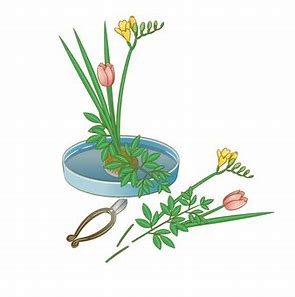 　　　　※12：50　　１５　５00、1,000、申込・お問い合わせ　　　　　　　　　　飯能市国際交流協会10時30分～16時30分（水・土・日・祝日を除く）　　　　　　　　　　電話：070-6484-8212　　mail：info@hanies.org　　　森と湖・